كشف متابعة المهارات ل الفترة الرابعة للعام الدراسي 1434 ـ 1335 للصف الثاني الابتدائي لمادة لغتي 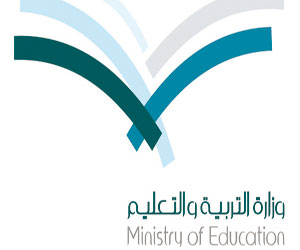 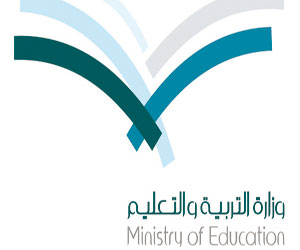 كشف متابعة المهارات ل الفترة الثالثة للعام الدراسي 1434 ـ 1435 للصف الثاني الابتدائي لمادة لغتيكشف متابعة المهارات ل الفترة الثانية للعام الدراسي 1434 ـ 1435 للصف الثاني الابتدائي لمادة لغتي1كشف متابعة المهارات ل الفترة الأولى للعام الدراسي 1434 ـ 1435 للصف الثاني الابتدائي لمادة لغتي 12345678910111213141516171819202122232425262728293031323334أسماء الطالبــــــــــاتيوزع نظره على المستمعينيرفع صوته بما يناسب الحضوريقر أنصا مشكولا عدد كلماته (70 ـ80 )يرسم كلمات مضبوطة بالشكل استظهار الأناشيد المقررة يكتشف دلالة الكلمات الجديدة من خلال الترادف والتضاد يرسم كلمات تحوي ظواهر لغوية درسها (التنوين ,الهمزة المتوسطة يرسم علامات الترقيم(النقطتين ,الفاصلة المنقوطة , علامات التعجبيهنئ في مناسبات سعيدة : أعياد , مناسبات وطنية   يواسي في مواقف حزينة : وفاة ,فشل ,رسوب , خسارة ينسخ نصوص قصيرة في حدود سطرين إلى ثلاثة أسطر مشكولةيكتب كلمات تحوي ظواهر لغوية درسها  يصوغ أسئلة تذكرية حول المسموع يجيب عن أسئلة تذكرية حول المسموعيكتب نصوص قصيرة في حدود 10 ـ 20  كلمة  يستنتج المعنى العام للنصيبدئ رأيه ويناقش في موضوع يناسب سنه في جملة واحدة يعيد تنظيم مفردات جملة يعلق على صورة من محيطه يرتب كلمات لبناء جملةيلون صوته وفق مقتضيات المعنى  يكمل عبارات بكلمات من مكتسباته بحسب السياق يكتب عن بعض الصور التي تشكل قصة قصيرة مراعيا ترتيب أحداثها يكتشف القيم الواردة في النصيعلل انطباعه تجاه ما استمع إليه (استحسان ,قبول ,رفض )مما تتصف به شخصيات القصة أو الأحداث الواردة في النصيرتب الكلمات مكونا جمل في ضوء أساليب تعلمهايستنتج المعنى العام لما يقرأيصوغ أسئلة حول موضوع قصير يصف مشاهداته اليومية في حدود عشر كلماتيعيد تنظيم جمل نص قصيريغني النص بجملة مفيدةيحكي قصة قصيرة استمع إليها مراعيا تسلسل أحداثها وترابطها يملأ بطاقة تعريف بنفسه تتضمن اسمه الثلاثي ومدرسته وفصله ومدينته والحي الذي يسكن فيهيعبر شفهيا عن أحداث قصة مصورةمستوى الطالبة12345679101112131415161718192021222324252627282930313234أسماء الطالبــــــــــاتيوزع نظره على المستمعينيرفع صوته بما يناسب الحضوريقرأ نصا مشكولا عدد كلماته (70 ـ80 )يرسم كلمات مضبوطة بالشكل استظهار الأناشيد المقررة يكتشف دلالة الكلمات الجديدة من خلال الترادف والتضاد يرسم كلمات تحوي ظواهر لغوية درسها (التنوين ,الهمزة المتوسطة يهنئ في مناسبات سعيدة : أعياد , مناسبات وطنية   يواسي في مواقف حزينة : وفاة ,فشل ,رسوب , خسارة ينسخ نصوص قصيرة في حدود سطرين إلى ثلاثة أسطر مشكولةيكتب كلمات تحوي ظواهر لغوية درسها  يصوغ أسئلة تذكرية حول المسموع يجيب عن أسئلة تذكرية حول المسموعيكتب نصوص قصيرة في حدود 10 ـ 20  كلمة  يستنتج المعنى العام للنصيبدئ رأيه ويناقش في موضوع يناسب سنه في جملة واحدة يعيد تنظيم مفردات جملة يعلق على صورة من محيطه يرتب كلمات لبناء جملةيلون صوته وفق مقتضيات المعنى  يكمل عبارات بكلمات من مكتسباته بحسب السياق يكتب عن بعض الصور التي تشكل قصة قصيرة مراعيا ترتيب أحداثها يكتشف القيم الواردة في النصيعلل انطباعه تجاه ما استمع إليه (استحسان ,قبول ,رفض )مما تتصف به شخصيات القصة أو الأحداث الواردة في النصيرتب الكلمات مكونا جمل في ضوء أساليب تعلمهايستنتج المعنى العام لما يقرأيصوغ أسئلة حول موضوع قصير يصف مشاهداته اليومية في حدود عشر كلماتيعيد تنظيم جمل نص قصيريغني النص بجملة مفيدةيحكي قصة قصيرة استمع إليها مراعيا تسلسل أحداثها وترابطها يعبر شفهيا عن أحداث قصة مصورة                مستوى الطالبةم123456791011121314151617181920212224252627282930313234أسماء الطالبــــــــــاتيوزع نظره على المستمعينيرفع صوته بما يناسب الحضوريقرأ نصا مشكولا عدد كلماته (70 ـ80 )يرسم كلمات مضبوطة  بالشكل استظهار الأناشيد المقررة يكتشف دلالة الكلمات الجديدة من خلال الترادف والتضاد يرسم كلمات تحوي ظواهر لغوية درسها (التنوين ,الهمزة المتوسطة يهنئ في مناسبات سعيدة : أعياد , مناسبات وطنية   يواسي في مواقف حزينة : وفاة ,فشل ,رسوب , خسارة ينسخ نصوص قصيرة في حدود سطرين إلى ثلاثة أسطر مشكولةيكتب كلمات تحوي ظواهر لغوية درسها  يصوغ أسئلة تذكرية حول المسموع يجيب عن أسئلة تذكرية حول المسموعيكتب نصوص قصيرة في حدود 10 ـ 20  كلمة  يستنتج المعنى العام للنصيبدئ رأيه ويناقش في موضوع يناسب سنه في جملة واحدة يعيد تنظيم مفردات جملة يعلق على صورة من محيطه يرتب كلمات لبناء جملةيلون صوته وفق مقتضيات المعنى  يكمل عبارات بكلمات من مكتسباته بحسب السياق يكتشف القيم الواردة في النصيعلل انطباعه تجاه ما استمع إليه (استحسان ,قبول ,رفض )مما تتصف به شخصيات القصة أو الأحداث الواردة في النصيرتب الكلمات مكونا جمل في ضوء أساليب تعلمهايستنتج المعنى العام لما يقرأيصوغ أسئلة حول موضوع قصير يصف مشاهداته اليومية في حدود عشر كلماتيعيد تنظيم جمل نص قصيريغني النص بجملة مفيدةيحكي قصة قصيرة استمع إليها مراعيا تسلسل أحداثها وترابطها يعبر شفهيا عن أحداث قصة مصورةمستوى الطالبةرقم المهارةرقم المهارة1234561112131415161718192021222426272829303134مستوى الطالبةمأسماء الطالبــــــــــاتيوزع نظره على المستمعينيرفع صوته بما يناسب الحضوريقرأنصا مشكولا عدد كلماته (70 ـ80 )يرسم كلمات مضبوطه بالشكل استظهار الأناشيد المقررة يكتشف دلالة الكلمات الجديدة من خلال الترادف والتضاد ينسخ نصوصا قصيرة في حدود سطرين إلى ثلاثة أسطر مشكولة يكتب كلمات تحوي ظواهر لغوية درسها  يصوغ أسئلة تذكرية حول المسموع يجيب عن أسئلة تذكرية حول المسموع يكتب نصوصا قصيرة في حدود 10 ـ 20 كلمة يستنتج المعنى العام للنص المسموعيبدي رأيه ويناقش في موضوع يناسب سنه في جملة واحدهيعيد تنظيم مفردات جملة يعلق على صورة من محيطهيرتب كلمات لبناء جملة مفيدة يلون صوته وفق مقتضيات المعنى يكمل عبارات قصيرة بكلمات من مكتسباته بحسب السياق يكتشف القيم الواردة في النص يرتب الكلمات مكونا جملا في ضوء أساليب تعلمها يستنتج المعنى العام لما يقرأيصوغ أسئلة حول موضوع قصيريصف مشاهداته اليومية في حدود عشر كلمات يعيد تنظيم جمل نص قصير يغني النص بجملة جديدة يعبر شفهيا عن أحداث قصة مصورة مستوى الطالبة